Joshua Furtado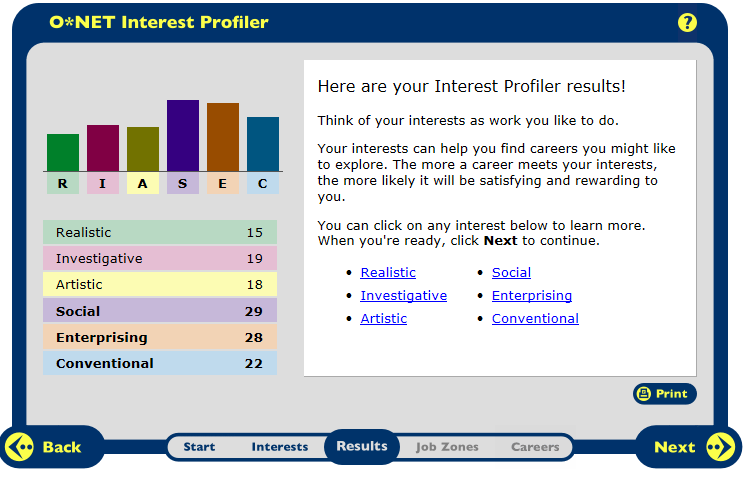 I agree with the scores presented to me.  The reason for this is that I have loved helping since I was little and would love to be a counselor or teacher.  Another thing is I also love enterprising. I love debates so I strive to be a lawyer, and I also like to keep track of money so it does not go to the wrong place.  The only thing I do not agree with is that I would like to do more investigative work than conventional work.  I like to use ideas to make projects better than what they are with specific directions.Enterprising: Lawyer, Tax Collector, insurance Manager.  Social: Probation Officer, Family Counselor.Conventional: Bill and Account Collector, Financial Analyst.HR1:  A lawyer either defends or prosecutes a suspect for a crime.  Whether it is for a parking ticket or murder.  A tax collector collects taxes from people.  An insurance manager is someone who tries to sell insurance products to buyers.  A probation officer is someone who keeps an eye on people who have committed crimes and were released, if that person were to commit another crime, their probation officer would determine a punishment for them.  A family counselor is a counselor who worries on helping a family instead of one person. A bill and account collector is someone who makes sure that people who have to pay their bills pay them otherwise they will contact law enforcement.  A financial analyst is someone who keeps track of people financial issues and tires of resolve them.HR2:  Some of the occupational fields for lawyers are criminal law attorneys and defense attorneys. Occupations for tax collectors are local tax collectors, state tax collectors, or government tax collectors.  The job for insurance managers is to manage a branch or part of an insurance company.  For probation officers you usually would work for either a court or a small company in the city/county.  A family counselor works for a company, hospital, or themselves.  Bill and account collector works for a company that normally sends out bills that their customers must pay.  Like most of the other jobs, a financial analyst will work for a company, themselves, or a local, state, or national bank.HR3:  the personality type for the jobs that I am looking for is someone with hospitality to ensure their customer stays with the company.HR4:  The training/ learning period I have to undergo for all of these jobs is at least a bachelor’s degree.HR5: the technology experience would have to be high since I would be storing info into databases and typing up documents for the people I am working for.RC1: A lawyer would earn around $113,000 a year.  A tax collector earns around $50,000 a year. An insurance manager would earn around $104,000 a year.  A probation officer earns $47,000 a year. A family counselor earns $54,000 a year.  A bill and account collector would usually earn $20,000 dollars a year.   A financial analyst makes $75,000 a year.RC2:  Lawyers are going to be needed more, as will financial analysts and insurance managers.  Tax collectors will not need many more.  Probation officers will need more but not many more.  Family Counselors will be needed more in the following years.  Bill and account collectors are needed but not many of them. RC3: Family Counselor-American Mental Health Association, and American Counselors Association.  Probation officer- American Probation and Parole Association.  Lawyer- National Association for Law Placement, and Law School Admission Counsel.  Tax Collector- Internal Revenue Service.  Insurance Manager- Financial Management Association International.  Bill and account collector- The Association of Accountants. Financial Analyst- American Academy of Financial Management.ISC1: The environments for these jobs are mostly in offices or meeting people other places.  The work hours are either when I am needed or during a normal 9-5.ISC2: The careers I have are not mostly in a Union, although there could be some in private businesses.  ISC3:  There are chances for promotion in all of these careers.  All the job choices I have made are available at these colleges:Adelphi University, Bridgewater State University, and UMASS Dartmouth. OccupationIncome per YearLawyer$113,000Tax collector $50,000Insurance manager$104,000Probation Officer$47,000Tech. Exp.CollegesLearning PeriodHighUMASS Dart.Bachelor’s degree/ 4 years of lawHighAdelphi Uni.4 years of collegeHighAdelphi Uni.4 years of collegeHighBridgewater.4 years of OccupationIncome Per YearFamily Counselor$54,000 Bill Collector$20,000Account Collector$20,000Financial Analyst$75,000Tech ExperienceCollegesLearning PeriodHighUMASS Dartmouth Doctorates Degree HighAdelphi Uni.Bachelor’s DegreeHighBridgewater St.Bachelor’s Degree highAdelphi Uni.Bachelor’s DegreePromotionWork EnvirnmentUnionsTech. ExperienceWork FieldsPossibleOfficeNational Association for Law PlacementHighPrivate or Public LawyerPossibleOffice- Internal Revenue ServiceHighLocal or State Tax CollectorVery PossibleOfficeFinancial Management Association International.  HighHead of a part or branch of Insurance CompanyNot CommonOffice- American Probation and Parole AssociationHighPublic or Private Parole OfficerNot CommonOffice-American Mental Health AssociationHighFamily Counselor for Company or SelfNot UsualOfficeThe Association of AccountantsHighWorks for a company that normally sends out bills that their customers must pay.  PossibleOfficeThe Association of AccountantsHighWorks for a company that normally sends out bills that their customers must pay.  Very PossibleOfficeAmerican Academy of Financial Management.Highwork for a company, themselves, or a local, state, or national bank.